Us E r G U id E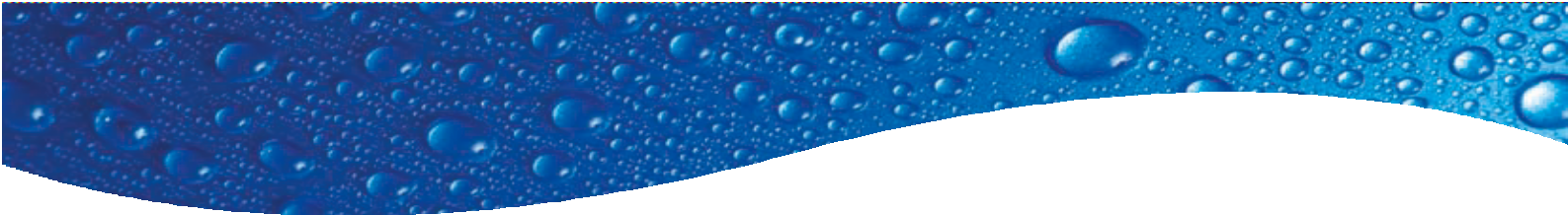 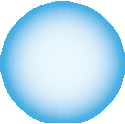 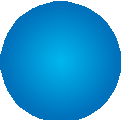 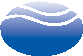 This is a generic user guide and requirements may vary from   contract to contract. Please contact our sales office for further advice.RJN Chemicals Ltd, Unit 6, The Ridgeway, Thorney Lane, Iver, Bucks SL0 9HXTel. 01753 655 076	Fax. 01753 652 983Email. info@freshclean.biz | www.freshclean.biz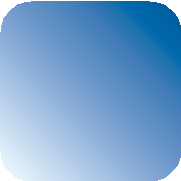 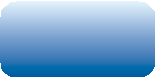 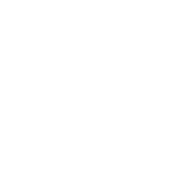 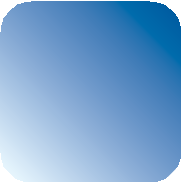 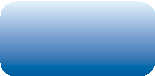 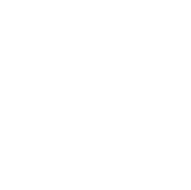 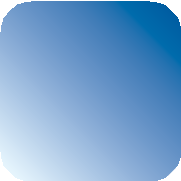 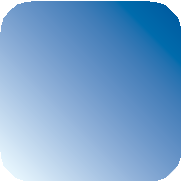 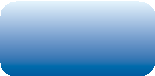 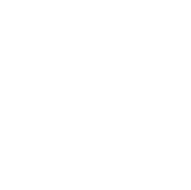 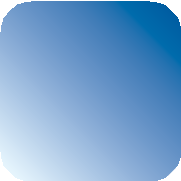 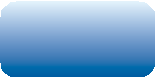 